Christian Church (Disciples of Christ) in Virginia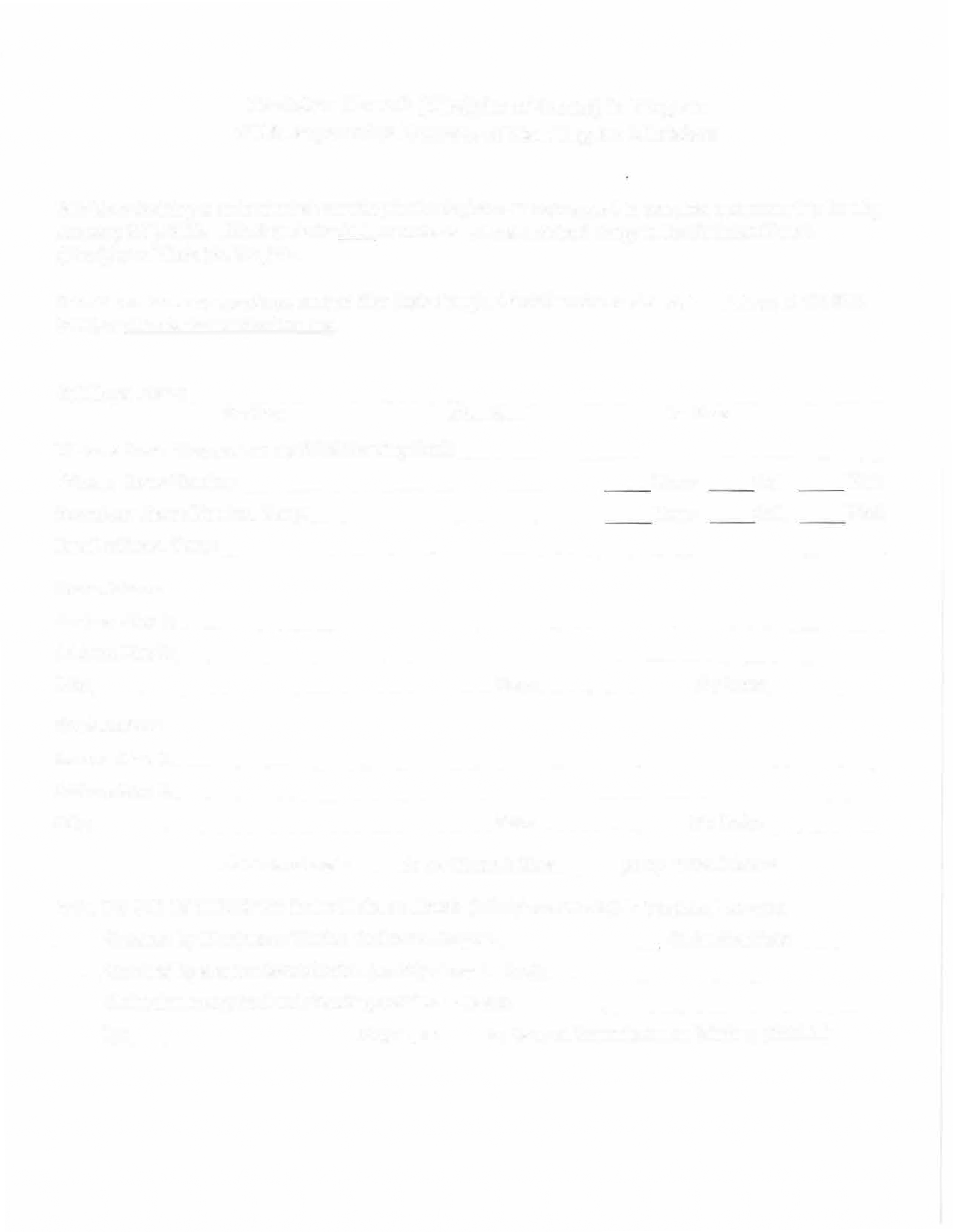 2023 Request for Renewal of Standing for MinistersMinisters desiring to maintain their standing in the Region of Virginia need to complete and return this form by January 31, 2023. This form is for ALL commissioned and ordained clergy in the Christian Church (Disciples of Christ) in Virginia.Should you have any questions, contact Mary Anstice, Administrative Assistant, to assist you at 434-846-3400, or ccinvaoffice@gmail.com.Full Legal Name: _____________________________________________________________________First Name		Middle Name		Last NameName as it should appear on my 2023 Standing:  ___________________________________________Primary Phone Number _______________________________________(Home/Cell/Work)Secondary Phone Number, if   any: ______________________________(Home/Cell/Work)Email address, if any: ___________________________________________Home AddressAddress Line 1: _____________________________________________________Address Line 2: _____________________________________________________City:  ____________________________ State: ______Zip Code _________Do you have a job outside the Congregation?  ___________If yes, how many hours?  ______________Name of Congregation/Institution you serve:  ___________________________________________________Address of Congregation/Institution you serve: 	_________________________________________________City:   _____________________State __________________ ZIP ___________Congregation/Institution Website:_____________________________________________________________Please send mail: 	_____ to my Home Address 	_____ to my Work Address (provide if different from Congregation address)________________________________________________________________________________________In the Christian Church (Disciples of Christ) in Virginia, I serve as:_____	Ordained_____	CommissionedChristian Church (Disciples of Christ) in Virginia Ordination Region and Date: ________________________Ordained by another denomination (specify denomination):      __________________________________Ordination recognized and Standing certified on (date): __________________________________________by: ___________________ Region, or   _______ by General Commission on Ministry (GCOM)I currently serve as: (as designated by GCOM; if serving in multiple ministerial positions, select primary one for reporting to Year Book):____  Chaplain – Institutional____  Student Chaplain____  Minister of Recognized Congregation____  Associate Minister____  Interim Minister____  Student Minister____  Student Associate Minister____  Non-parish Minister____  Music Minister____  Commissioned Minister____  Disciples Minister serving non-Disciples congregation____  Minister of Counseling____  Other employment though still preaching____  A RETIRED minister but still active____  A RETIRED minister but inactive____  Other: ________________________(If you checked RETIRED, inactive, skip to the end, sign and date.)The Christian Church (Disciples of Christ) seeks to be a pro-reconciling/anti-racist church. To that end, we seek to maintain an understanding of the diversity of the servants who are leading the church in various ministries. Please mark the ethnicity choice(s) appropriate for you.____  African-American____  Asian____  Native American/First Nations____ Haitian____  Hispanic____  Pacific Islander____  European Descent____  Middle Eastern____  Other: _________________I have reviewed and will adhere to the Ministerial Code of Ethics of the Christian Church (Disciples of Christ).  __________Yes     ________NoI have reviewed and will adhere to the Virginia Regional Policy on Clergy Sexual Misconduct.__________Yes     _______ NoI have reviewed and will adhere to the Administrative Policy on Violation of Ministerial Ethics.  __________Yes     _______NoI will be a faithful minister serving within and supportive of the Christian Church (Disciples of Christ).  __________Yes     _______NoCertification for ministry includes participation in "programs of study, growth, and renewal" (Theological Foundations and Policies and Criteria for the Ordering of Ministry: Section 11. F.2. b.ii.). Indicate programs in which you have participated in the past 12 months.In the past year, I have participated in: (please check ALL that apply)_____   Personal Spiritual Retreat _____  District Assembly_____   Clergy Retreat_____   Ecumenical events_____   General Assembly_____   District Minister’s Assembly_____   Piedmont District Assembly_____  Regional Assembly_____  Youth, Adult or other church camp experience_____  National Convocation_____  Outdoor Ministries_____  Obra HispanaOther programs: __________________________________________________________________I have completed Healthy Boundaries for Clergy training:  _____ Yes  _____ No	Where/trainer? _____________________________  Date completed: _________________I have completed diversity and/or anti-racism training.  _____Yes    _____NoWhere/trainer? _____________________________  Date completed: _________________List other trainings and/or certifications you have received in the past year:Passions/Demonstrated Experience:____ Committee on the Ministry____ Ecumenical Dialogue____ Creation Care/Green Chalice____ Global Ministries____ Interfaith Dialogue____ Justice/Peace Leadership____ Marketing and Communications____ New Church Ministries____ Outdoor Ministries____ Rural Church Leadership____ Social Media/Public Relations____ Disciples History/Polity____ Children/Youth/Young Adult Leadership____ Curriculum Development____ Conflict Resolution____ Other _________________(Not Required) – Are there other ideas/ways in which you believe would strengthen the region or serve churches/clergy better?______________________________________________________________________________________________________________________________________________________________________________________________________________________________________________________________________________________________________Standing for ministers in active service continues so long as the minister does and reports the following:  "….Maintains relations with the Christian Church (Disciples of Christ) including participating membership in a recognized congregation in the community of residence or active ministry where feasible." (Theological Foundations and Policies and Criteria for the Ordering of Ministry, Section 11.F.2.b.iii.)I am a member of (congregation and location): ___________________________________________________________________________________________I affirm that the information I have provided is accurate.  That it is my responsibility to read, to understand and to abide by the policies outlined in the Policies and Criteria of the Order of Ministry in the Christian Church (Disciples of Christ) in the US and Canada, Ministerial Code of Ethics and The Policy and Procedures of the Christian Church (Disciples of Christ) in the Virginia Region.Signature: _______________________________________________  Date: _______________________________Thank you!